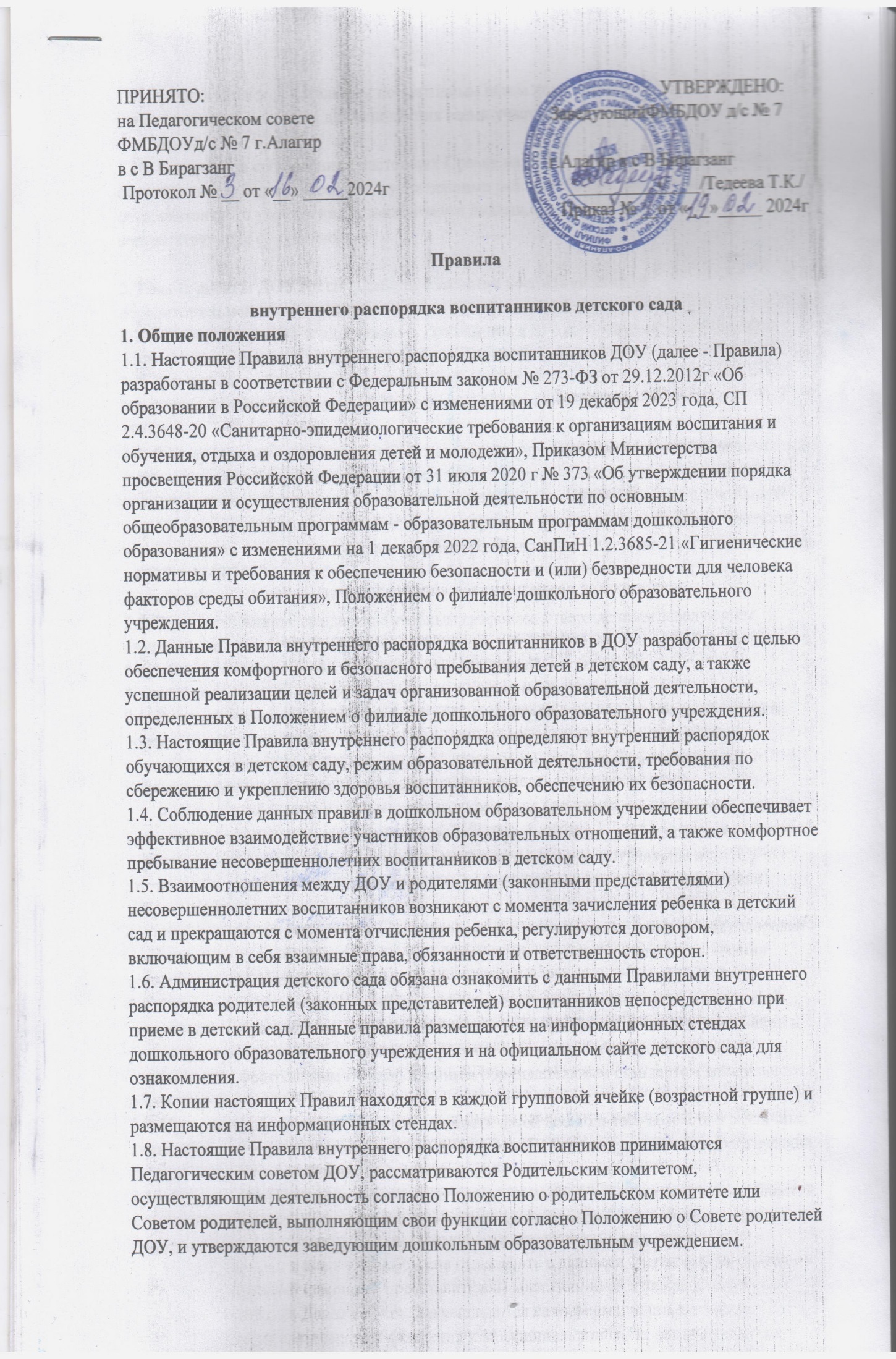 1.9. Правила являются локальным нормативным актом дошкольного образовательногоучреждения и обязательны для исполнения всеми участниками образовательных отношений.1.10. Контроль за соблюдением настоящих Правил внутреннего распорядка воспитанниковосуществляется педагогическими, руководящими работниками — дошкольногообразовательного учреждения, а также иными лицами, на которых возложенысоответствующие обязанности.2. Режим работы ДОУ (распорядок пребывания воспитанников) иобразовательной деятельности2.1. Режим работы ДОУ и длительность пребывания в нем воспитанников определяется Положением о филиале дошкольного образовательного учреждения.2.2. Детский сад работает по (5-дневной, б-дневной) рабочей неделе.2.3. Режим функционирования ДОУ составляет (12 часов: с 07.00 до19.00).2.4. Основу режима дошкольного образовательного учреждения составляет установленныйраспорядок сна и бодрствования, приемов пищи, гигиенических и оздоровительныхпроцедур, непосредственно образовательной деятельности, прогулок и самостоятельнойдеятельности воспитанников. Режим скорректирован с учетом работы ДОУ, контингентавоспитанников и их индивидуальных особенностей, климата и времени года в соответствиис СП 2.4.3648-20. Режим обязателен для соблюдения всеми участниками образовательныхотношений.2.5. В соответствии с календарным учебным графиком, утвержденным заведующимежегодно, на начало учебного года:* продолжительность учебного года — с начала сентября по конец мая;* летний оздоровительный период — с начала июня по конец августа.2.6. В летний период дошкольное образовательное учреждение имеет право объединятьтруппы (в связи с низкой наполняемостью групп, отпуском воспитателей, на периодпроведения ремонтных работ в групповых помещениях и другими уважительнымипричинами (в т.ч. внеплановые аварийные работы).2.7. В период карантинов в группе устанавливается карантинный режим на нормативныйсрок, определенный управлением Роспотребнадзора по области, в ходе которого осуществляются карантинные мероприятия. Воспитанники, не вступавшие вконтакт с больными или контактными воспитанниками в карантинной группе и (или)здоровые воспитанники — в карантинную группу не допускаются и поступают в другиетруппы до окончания карантина в своей основной группе. Неконтактные и (или) здоровыевоспитанники временно распределяются заведующим в другие труппы до окончаниякарантина в своей основной группе.2.8. Содержание дошкольного образования определяется образовательной программойдошкольного образования (ДО). Требования к структуре, объему, условиям реализации ирезультатам освоения образовательной программы дошкольного образования определяются федеральным государственным образовательным стандартом дошкольного образования.2.9. Программа обеспечивает развитие личности детей дошкольного возраста в различных видах общения и деятельности с учетом их возрастных, индивидуальных психологических и физиологических особенностей воспитанников.2.10. Содержание Программы обеспечивает развитие личности, мотивации и способностейдетей в различных видах деятельности и охватывает следующие структурные единицы,представляющие определенные направления развития и образования детей:* социально-коммуникативное развитие;* познавательное развитие:* речевое развитие;* художественно-эстетическое развитие;* физическое развитие.2.11. Образовательная деятельность по образовательным программам дошкольногообразования в дошкольном образовательном учреждении осуществляется в группах.2.12. Группы имеют общеразвивающую, компенсирующую, оздоровительную иликомбинированную направленность.В группах общеразвивающей направленности осуществляется реализация образовательнойпрограммы дошкольного образования.В группах компенсирующей направленности осуществляется реализация адаптированнойобразовательной программы дошкольного образования для детей с ограниченнымивозможностями здоровья с учетом особенностей их психофизического развития, особыхобразовательных потребностей, индивидуальных возможностей, обеспечивающейкоррекцию нарушений развития и социальную адаптацию воспитанников с ограниченнымивозможностями здоровья.Группы оздоровительной направленности создаются для детей с туберкулезнойинтоксикацией, часто болеющих детей и других категорий детей, нуждающихся вдлительном лечении и проведении для них необходимого комплекса специальных лечебно-оздоровительных мероприятий. В группах оздоровительной направленности осуществляется реализация образовательной программы дошкольного образования, а также комплекс санитарно-гигиенических, лечебно-оздоровительных и профилактических мероприятий и процедур.В группах комбинированной направленности осуществляется совместное образованиездоровых детей и детей с ограниченными возможностями здоровья в соответствии собразовательной программой дошкольного образования, адаптированной для детей сограниченными возможностями здоровья с учетом особенностей их психофизическогоразвития, особых образовательных потребностей, индивидуальных возможностей,обеспечивающей коррекцию нарушений развития и социальную адаптацию воспитанников с ограниченными возможностями здоровья. При комплектовании групп комбинированнойнаправленности не допускается смешение более 3 категорий детей с ограниченнымивозможностями здоровья. При объединении детей с разными нарушениями в развитииучитываются направленность адаптированных образовательных программ дошкольногообразования и возможности их одновременной реализации в одной группе.2.13. В ДОУ могут быть организованы также:* группы детей раннего возраста без реализации образовательной программыдошкольного образования, обеспечивающие развитие, присмотр, уход и оздоровлениевоспитанников в возрасте от2 месяцев до 3 лет.* группы по присмотру и уходу без реализации образовательной программы дошкольногообразования для воспитанников в возрасте от 2 месяцев до прекращения образовательных отношений. В группах по присмотру и уходу обеспечивается комплекс мер по организации питания и хозяйственно-бытового обслуживания детей, обеспечению соблюдения ими личной гигиены и режима дня;* семейные дошкольные группы с целью удовлетворения потребности населения вдошкольном образовании в семьях. Семейные дошкольные группы могут иметь любуюнаправленность или осуществлять присмотр и уход за детьми без реализацииобразовательной программы дошкольного образования.2.14. В группы могут включаться как воспитанники одного возраста, так и воспитанникиразных возрастов (разновозрастные группы).2.15. Количество детей в группах дошкольного образовательного учреждения, определяется исходя из расчета площади групповой (игровой) комнаты.Для групп раннего возраста (до 3 лет) - не менее 2,5 м на 1 ребенка и для групп дошкольного возраста (от 3 до 7 лет) - не менее 2 м на одного ребенка, без учета мебели и ее расстановки.Площадь спальной для детей до 3 дет должна составлять не менее 1,8 м на ребенка, длядетей от 3 до 7 лет - не менее 2,0 м не ребенка. Физкультурный зал для детей дошкольноговозраста (при проектной мощности организации менее 250 детей) должен быть не менее 75м.2.16. Группы могут функционировать в режиме: кратковременного пребывания (до 5 часов в день), сокращенного дня (8-10-часового пребывания), полного дня (1пребывания), продленного дня (13-14-часового пребывания) и круглосуточного пребывания детей. По запросам родителей (законных представителей) возможна организация работы групп также в выходные и праздничные дни.2.17. Образовательные программы дошкольного образования реализуются в группах,функционирующих в режиме не менее 3 часов в день.2.18. Родители (законные представители) несовершеннолетнего воспитанника,обеспечивающие получение воспитанником дошкольного образования в форме семейногообразования, имеют право на получение методической, психолого-педагогической диагностической и консультативной помощи без взимания платы, в том числе в дошкольных образовательных организациях и общеобразовательных организациях, если в них созданы соответствующие консультационные центры. Обеспечение предоставления таких видов помощи осуществляется органами государственной власти субъектов Российской Федерации.2.19. Для воспитанников, нуждающихся в длительном лечении, состоянию здоровья не могут посещать образовательные организации, на основании заключения медицинской организации и письменного обращения родителей (законных представителей) обучение по образовательным программам дошкольного образования организуется на дому или в медицинских организациях.2.20. Согласно действующих СанПиН 1.2.3685-21 «Гигиенические нормативы и требованияк обеспечению безопасности и (или) безвредности для человека факторов среды обитания»начало занятий (организованной образовательной деятельности) — не ранее 8:00, окончание занятий — не позднее 17:00.2.21. Продолжительность организованной образовательной деятельности * для воспитанников от 1,5 до 3-х лет составляет не более 10 минут;* для воспитанников от 3 до 4-х лет — не более 15 минут;* для воспитанников от 4-х до 5-ти лет — не более 20 минут;* для воспитанников от 5 до б-ти лет — не более 25 минут;* для воспитанников от 6-ти до 7-ми лет — не более 30 минут.Продолжительность дневной суммарной образовательной нагрузки:* для воспитанников от 1,5 до 3-х лет составляет не более 20 минут;* для воспитанников от 3 до 4-х лет — не более 30 минут:* для воспитанников от 4-х до 5-ти лет — не более 40 минут;* для воспитанников от $ до б-ти лет — не более 50 минут или 75 мин при организации 1занятия после дневного сна;* для воспитанников от 6-ти до 7-ми лет — не более 90 минут.Продолжительность перерывов между занятиями во всех возрастных группах составляет неменее 10 мин. Перерыв во время занятий для гимнастики во всех возрастных группах — неменее 2 мин.2.22. Продолжительность использования электронных средств обучения (ЭСО):* интерактивная доска: 5-7 лет на занятии — не более 7 мин, суммарно в день — не более20 мин.* интерактивная панель: 5-7 лет на занятии — не более 5 мин, суммарно в день — неболее 10 мин;* персональный компьютер, ноутбук: 6-7 лет на занятии — не более 15 мин, суммарно вдень — не более 20 мин;* планшет: 6-7 лет на занятии — не более 10 мин, суммарно в день — не более 10 мин.2.23. Занятия с использованием ЭСО в возрастных группах до 5 лет не проводятся.2.24. При использовании ЭСО во время занятий и перемен должна проводиться гимнастикадля глаз. В середине времени, отведенного на образовательную деятельность, проводитсяфизкультминутка.2.25. При организации режима пребывания детей в детском саду недопустимо использоватьзанятия в качестве преобладающей формы организации обучения. В течение дняпредусматривается сбалансированное чередование специально организованных занятий,нерегламентированной деятельности, свободного времени и отдыха детей. Не допускаетсянапряженность, "поторапливания" детей во время питания, пробуждения, выполнения имикаких-либо заданий.2.26. В дни каникул и в летний период непосредственно образовательная деятельность сдетьми не проводится.2.27. Двигательный режим, физические упражнения и закаливающие мероприятияосуществляются с учетом здоровья, возраста детей и времени года. Однако, суммарныйобъем двигательной активности составляет для всех возрастов не менее 1 часа в день.Утренняя зарядка детей до 7 лет — не менее 10 минут, старше 7 лет — не менее 15 минут.2.28. Для детей в возрасте от 1 года до 3-х лет дневной сон в ДОУ организуется однократнопродолжительностью не менее 3-х часов, для детей в возрасте старше от 4-7 лет — 2,5 часа.2.29. Прогулка организуется 2 раза в день: в первую половину дня — до обеда и во вторуюполовину дня — после дневного сна или перед уходом детей домой. Продолжительностьежедневных прогулок составляет не менее 3 часов. Продолжительность прогулкиопределяется детским садом в зависимости от климатических условий. При температуревоздуха ниже минус 15°С и скорости ветра более 7 м/с продолжительность прогулки длядетей до 7 лет сокращают.2.30. Занятия по дополнительному образованию (студии, кружки, секции) недопустимопроводить за счет времени, отведенного на прогулку и дневной сон; их количество в неделю не должно превышать двух. Продолжительность этих занятий не должна превышать 20-25 минут, участие ребенка более чем в двух дополнительных занятиях нецелесообразно.2.31. Родители (законные представители) воспитанников должны знать о том, чтосвоевременный приход детей в детский сад — необходимое условие качественной иправильной организации образовательной деятельности.2.32. Воспитатели проводят беседы и консультации для родителей (законныхпредставителей) о воспитаннике, утром до 8.00 и вечером после 17.00. В другое времявоспитатель находится с детьми, и отвлекать его от образовательной деятельностикатегорически запрещается.2.33. Родители (законные представители) должны забрать ребенка до 18.30 ч. В случаенеожиданной задержки родитель (законный представитель) должен связаться с воспитателем группы.2.34. Если родители (законные представители) привели ребенка в детский сад после началакакого-либо режимного момента, необходимо раздеть его и подождать вместе с ним враздевалке до ближайшего перерыва.2.35. Родители (законные представители) должны лично передавать несовершеннолетнихвоспитанников воспитателю группы. Нельзя забирать детей из детского сада, не поставив визвестность воспитателя группы, а также поручать это детям, подросткам в возрасте до 18лет, лицам в нетрезвом состоянии, наркотическом опьянении.2.36. Если родители (законные представители) ребенка не могут лично забрать ребенка изДОУ, то требуется заранее оповестить об этом администрацию дошкольногообразовательного учреждения и сообщить, кто будет забирать ребенка из числа тех лиц, накоторых предоставлены личные заявления родителей (законных представителей).2.37. В случае предстоящего длительного отсутствия ребенка в детском саду по каким-либообстоятельствам, родителям (законным представителям) необходимо написать заявление на имя заведующего ДОУ с указанием периода отсутствия ребенка и причины.2.38. Категорически запрещен приход ребенка дошкольного возраста в детский сад и егоуход без сопровождения родителя (законного представителя).3. Организация питания и питьевого режима в ДОУ3.1. Дошкольное образовательное учреждение обеспечивает гарантированноесбалансированное питание воспитанников в соответствии с их возрастом и временемпребывания в детском саду по нормам, утвержденным санитарными нормами и правилами.При нахождении детей в ДОУ более 4 часов обеспечивается организация горячего питания.3.2. Требования к деятельности по формированию рациона и организации питания детей вдетском саду производству, реализации, организации потребления продукцииобщественного питания для детей, посещающих дошкольное образовательное учреждение,определяются санитарно-эпидемиологическими правилами и нормативами, установленными санитарными, гигиеническими и иными нормами и требованиями, не соблюдение, которых создает угрозу жизни и здоровья детей.3.4. Воспитанники ДОУ получают питание согласно установленному и утвержденномузаведующим детским садом режиму питания в зависимости от длительности пребываниядетей в дошкольном образовательном учреждении.Режим питания в зависимости от длительности пребываниявоспитанников в детском саду3.5. Питание детей осуществляется в соответствии с меню, утвержденным заведующимдошкольным образовательным учреждением. Основное меню разрабатывается на период не менее двух недель (с учетом режима ДОУ) для каждой возрастной группы детей.3.6. Масса порций для детей строго соответствует возрасту ребёнка.Масса порций для детей в зависимости от возраста (в граммах)3.7. Изготовление продукции производится в соответствии с меню, утвержденнымзаведующим детским садом или уполномоченным им лицом, по технологическимдокументам, в том числе технологической карте, технико-технологической карте,технологической инструкции, разработанным и утвержденным руководителем организацииили уполномоченным им лицом.3.8. При составлении меню для детей в возрасте от 1 года до 7 лег учитывается:* среднесуточный набор продуктов для каждой возрастной группы;* объём блюд для каждой возрастной группы:* нормы физиологических потребностей;* нормы потерь при холодной и тепловой обработке продуктов;* выход готовых блюд;* нормы взаимозаменяемости продуктов при приготовлении блюд;* требования Роспотребнадзора в отношении запрещённых продуктов и блюд,использование которых может стать причиной возникновения желудочно-кишечногозаболевания или отравления.3.9. Для обеспечения преемственности питания родителей (законных представителей)информируют об ассортименте питания ребёнка. Вывешивается на раздаче и в приёмныхгруппах (холле, групповой ячейке) следующая информация:* ежедневное меню основного (организованного) питания на сутки для всех возрастныхгрупп детей с указанием наименования приема пищи, наименования блюда, массыпорции, калорийности порции;* рекомендации по организации здорового питания детей.3.10. При наличии детей в дошкольном образовательном учреждении, имеющихрекомендации по специальному питанию, в меню обязательно включаются блюдадиетического питания.3.11. Для детей, нуждающихся в лечебном и диетическом питании, организовано лечебное и диетическое питание в соответствии с представленными родителями (законнымипредставителями ребенка) назначениями лечащего врача.3.12. Индивидуальное меню должно быть разработано специалистом-диетологом с учетомзаболевания ребенка (по назначениям лечащего врача).3.13. Дети, нуждающиеся в лечебном и/или диетическом питании, вправе питаться поиндивидуальному меню или пищей, принесённой из дома. Если родители выбрали второйвариант, в детском саду необходимо создать особые условия в специально отведённомпомещении или месте.3.14. Выдача детям рационов питания осуществляется в соответствии с утвержденнымииндивидуальными меню, под контролем ответственных лиц, назначенных в дошкольномобразовательном учреждении.3.15. Выдача готовой пиши разрешается только после проведения контроля комиссией поконтролю за организацией и качеством питания, бракеражу готовой продукции в составе неменее 3-х человек. Результаты контроля регистрируются в журнале бракеража готовойпищевой продукции.3.16. Работа по организации питания детей в группах осуществляется под руководствомвоспитателя и заключается:* в создании безопасных условий при подготовке и во время приема пищи;* в формировании культурно-гигиенических навыков во время приема пиши детьми.3.17. Привлекать воспитанников дошкольного образовательного учреждения к получениюпиши с пищеблока категорически запрещается. Пища из пищеблока детского сада подаетсяпри отсутствии воспитанников в коридорах и на лестницах. Температура горячей пиши привыдаче не должна превышать 70°С.3.18. Промывка столов в групповых помещениях производится горячей водой с моющимсредством до и после каждого приема пиши. Также проводится мытье горячей водой смылом или иным моющим средством стульев, пеленальных столов, манежей и другогооборудования, а также подкладочных клеенок, клеенчатых нагрудников послеиспользования, стираются нагрудники из ткани.3.19. Перед раздачей пиши детям помощник воспитателя обязан:* промыть столы горячей водой с моющим средство* тщательно вымыть руки;* надеть специальную одежду для получения и раздачи пиши;* проветрить помещение;* сервировать столы в соответствии с приемом пищи.3.20. К сервировке столов могут привлекаться дети с 3 лет.3.21. Во время раздачи пиши категорически запрещается нахождение воспитанников вобеденной зоне.3.22. Питьевой режим в дошкольном образовательном учреждении, а также при проведении массовых мероприятий с участием детей осуществляется с соблюдением следующих требований:* осуществляется обеспечение питьевой водой, отвечающей обязательным требованиям.* питьевой режим организован посредством установки стационарных питьевыхфонтанчиков, устройств для выдачи воды, выдачи упакованной питьевой воды или сиспользованием кипяченой питьевой воды. Чаша стационарного питьевого фонтанчикадолжна ежедневно обрабатываться с применением моющих и дезинфицирующихсредств.* при проведении массовых мероприятий длительностью более 2 часов каждый ребенокдолжен быть обеспечен дополнительно бутилированной питьевой (негазированной)водой промышленного производства, дневной запас которой во время мероприятиядолжен составлять не мене 1,5 литра на одного ребенка.3.23. При организации питьевого режима с использованием упакованной питьевой водыпромышленного производства, установок с дозированным розливом упакованной питьевойводы (кулеров), кипяченой воды должно быть обеспечено наличие посуды из расчетаколичества обслуживаемых (списочного состава), изготовленной из материалов,предназначенных для контакта с пищевой продукцией, а также отдельныхпромаркированных подносов для чистой и использованной посуды; контейнеров - для сбора использованной посуды одноразового применения. Упакованная (бутилированная) питьевая вода допускается к выдаче детям при наличии документов, подтверждающих еёпроисхождение, безопасность и качество, соответствие упакованной питьевой водыобязательным требованиям.3.24 Кулеры должны размещаться в местах, не подвергающихся попаданию прямыхсолнечных лучей. Кулеры должны подвергаться мойке с периодичностью, предусмотренной инструкцией по эксплуатации, но не реже одного раза в семь дней. Мойка кулера с применением дезинфекционного средства должна проводиться не реже одного раза в три месяца.3.25. Допускается организация питьевого режима с использованием кипяченой питьевойводы, при условии соблюдения следующих требований:* кипятить воду нужно не менее 5 минут;* до раздачи детям кипяченая вода должна быть охлаждена до комнатной температурынепосредственно в емкости, где она кипятилась;* смену воды в емкости для её раздачи необходимо проводить не реже, чем через 3 часа.Перед сменой кипяченой воды емкость должна полностью освобождаться от остатковводы, промываться в соответствии с инструкцией по правилам мытья кухонной посуды,ополаскиваться. Время смены кипяченой воды должно отмечаться в графике, ведениекоторого осуществляется организацией в произвольной форме.3.26. Контроль за качеством питания (разнообразием), витаминизацией блюд, закладкойпродуктов питания, кулинарной обработкой, выходом блюд, вкусовыми качествами пиши,санитарным состоянием пищеблока, правильностью хранения, соблюдением сроковреализации продуктов возлагается на заведующего производством (шеф-повара) и членовбракеражной комиссии дошкольного образовательного учреждения.3.27. Контроль организации питания воспитанников ДОУ, соблюдения меню осуществляетзаведующий дошкольным образовательным учреждением.4. Здоровье воспитанников4.1. Лица, посещающие ДОУ (на входе), подлежат термометрии с занесением се результатов в журнал в отношении лиц с температурой тела 37,1°С и выше в целях учета при проведении противоэпидемических мероприятий. Лица с признаками инфекционных заболеваний в ДОУ не допускаются.4.2. Родители (законные представители) обязаны приводить ребенка в ДОУ здоровым иинформировать воспитателей о каких-либо изменениях, произошедших в его состоянииздоровья дома.4.3. Ежедневный утренний прием детей проводится воспитателями и (или) медицинскимработником, которые должны опрашивать родителей о состоянии здоровья детей, а такжепроводить бесконтактную термометрию. Заболевшие дети, а также дети с подозрением наналичие инфекционного заболевания к посещению не допускаются.4.4. Дети с признаками инфекционных заболеваний (респираторными, кишечными,повышенной температурой тела) должны быть незамедлительно изолированы с моментавыявления указанных признаков до приезда бригады скорой (неотложной) медицинскойпомощи либо прибытия родителей (законных представителей) или самостоятельнойсамоизоляции в домашних условиях. При этом дети должны размещаться отдельно отвзрослых.4.5. После перенесенного заболевания дети допускаются к посещению детского сада приналичии медицинского заключения (медицинской справки). Посещение ДОУ детьми,перенесшими заболевание, и (или) в случае, если ребенок был в контакте с больнымСОVID-19, допускается при наличии медицинского заключения врача об отсутствиимедицинских противопоказаний для пребывания в детском саду.4.6. В целях сбережения и укрепления здоровья воспитанников проводятся:* контроль за санитарным состоянием и содержанием собственной территории и всехобъектов детского сада, за соблюдением правил личной гигиены лицами, находящимисяв них;* организация профилактических и противоэпидемических мероприятий и контроль за ихпроведением;* работа по организации и проведению мероприятий по дезинфекции, дезинсекции идератизации, противоклещевых (акарицидных) обработок и контроль за ихпроведением;* осмотры детей с целью выявления инфекционных заболеваний (в том числе напедикулез) при поступлении в детский сад, а также в случаях, установленныхзаконодательством в сфере охраны здоровья;* организация профилактических осмотров воспитанников и проведениепрофилактических прививок;* распределение детей в соответствии с заключением о принадлежностинесовершеннолетнего к медицинской группе для занятий физической культурой;* документирование и контроль за организацией процесса физического воспитания ипроведением мероприятий по физической культуре в зависимости от пола, возраста исостояния здоровья; за состоянием и содержанием мест занятий физической культурой;за пищеблоком и питанием детей;* назначение мероприятий по закаливанию, которые организуются с согласия родителей(законных представителей) и проводятся с учетом состояния здоровья детей;* работа по формированию здорового образа жизни и реализация технологий сбереженияздоровья;* контроль за соблюдением правил личной гигиены.4.7. В целях предотвращения возникновения и распространения инфекционных инеинфекционных заболеваний, пищевых отравлений среди воспитанников в ДОУпроводятся:* ежедневная влажная уборка помещений с применением моющих и дезинфицирующихсредств, разрешенных к использованию в детских образовательных организациях.Влажная уборка в спальнях проводится после дневного сна, в спортивных залах игрупповых помещениях не реже 2 раз в день:*обработка дверных ручек, поручней, выключателей с использованиемдезинфицирующих средств;*ежедневное обеззараживание санитарно-технического оборудования;* ежедневная обработка спортивного инвентаря и матов в спортивном зале сиспользованием мыльно-содового раствора, проветривание после каждого занятияспортивного, гимнастического, хореографического, музыкального залов в течение неменее 10 минут;* мыть игрушек ежедневно в конце дня, а в группах для детей младенческого и раннеговозраста — 2 раза в день;* мытьё горшков после каждого использования при помощи щеток и моющих средств,чистка ванн, раковин, унитазов дважды в день или по мере загрязнения с использованием моющих и дезинфицирующих средств;* генеральная уборка помещений с применением моющих и дезинфицирующих средствне реже одного раза в месяц;* смена постельного белья и полотенец по мере загрязнения, но не реже 1-го раза в 7дней:* проветривание постельных принадлежностей непосредственно в спальнях во времякаждой генеральной уборки, а также на специально отведенных для этого площадкаххозяйственной зоны, химическая чистка или дезинфекционная обработка один раз в год;* обеспечение групповой изоляции с проведением всех занятий в помещениях групповойячейки и (или) на открытом воздухе отдельно от других групповых ячеек;* мероприятия по предотвращению появления в помещениях насекомых, грызунов иследов их жизнедеятельности;* ежегодно, в весенний период, в песочницах, ямах для прыжков, на игровых площадках,организовывается проведение полной смены песка, который должен соответствоватьгигиеническим нормативам;* не допускается использование для очистки территории от снега химических реагентов;* контроль и своевременное удаление плодоносящих ядовитыми плодами деревьев икустарников на территории дошкольного образовательного учреждения;* проветривание в групповых помещениях минимум два раза в день по максимум 30минут с формированием сквозняка, но в отсутствии детей, и заканчивается за полчасадо прихода воспитанников. При проветривании допускается кратковременное снижениетемпературы воздуха в помещении, но не более чем на 2%.* помещения постоянного пребывания детей для дезинфекции воздушной средыоборудуются приборами по обеззараживанию воздуха.4.8. Допустимые величины параметров микроклимата в детском саду приведены в таблицениже.4.9. В целях профилактики контагиозных гельминтозов (энтеробиоза и гименолепидоза) вдетском саду организуются и проводятся меры по предупреждению передачи возбудителя и оздоровлению источников инвазии. Все выявленные инвазированные регистрируются вжурнале для инфекционных заболеваний. При регистрации случаев заболеванийконтагиозными гельминтозами санитарно-противоэпидемические (профилактические)мероприятия проводятся в течение 3 календарных дней после окончания лечения.4.10. В случае возникновения групповых инфекционных и неинфекционных заболеваний,аварийных ситуаций в работе систем электроснабжения, теплоснабжения, водоснабжения,водоотведения, технологического и холодильного оборудования, которые создают угрозувозникновения и распространения инфекционных заболеваний и отравлений, заведующийДОУ в течение двух часов с момента выявления информирует территориальные органыфедерального органа исполнительной власти, осуществляющего федеральныйгосударственный санитарно-эпидемиологический надзор, и обеспечивает проведениесанитарно- противоэпидемиологических (профилактических) мероприятий.4.11. Если у воспитанника есть аллергия или другие особенности здоровья и развития, то его родители (законные представители) должны поставить в известность воспитателя,медицинского работника и предоставить соответствующее медицинское заключение.4.12. О невозможности прихода ребенка по болезни или другой уважительной причинеродители (законные представители) должны сообщить в дошкольное образовательноеучреждение.4.13. Родители (законные представители) воспитанников должны обращать внимание насоответствие одежды и обуви ребёнка времени года и температуре воздуха, возрастным ииндивидуальным особенностям (одежда не должна быть слишком велика; обувь должналегко сниматься и надеваться).4.14. Родители (законные представители) обязаны приводить ребенка в опрятном виде,чистой одежде и обуви. У детей должны быть сменная одежда и обувь (сандалии, колготы,нижнее бельё), расческа, спортивная форма (футболка, шорты и чешки).4.15. Зимой и в мокрую погоду рекомендуется, чтобы у ребенка были запасные сухиеварежки и одежда. В летний период во время прогулки обязателен головной убор.4.16. Для избегания случаев травматизма, родителям детей необходимо проверятьсодержимое карманов в одежде ребенка на наличие опасных предметов. Категорическизапрещается приносить в детский сад острые, режущие, стеклянные предметы, а такжемелкие предметы (бусинки, пуговицы и т. п.), таблетки и другие лекарственные средства.4.17. Регламент проведения мероприятий, посвящённых Дню рождения ребенка, а такжеперечень недопустимых угощений обсуждается родителями (законными представителями) с воспитателями заранее.5. Обеспечение безопасности5.1. Родители (законные представители) детей должны сообщать воспитателям групп обизменении номера телефона, фактического адреса проживания и места работы.5.2. Для обеспечения безопасности ребенок переходит под ответственность воспитателя только в момент передачи его из рук в руки родителей (законных представителей) и таким же образом возвращается под ответственность родителей (законных представителей) обратно.5.3. В случае опасности, грозящей ребенку со стороны забирающего взрослого (нетрезвоесостояние, проявление агрессии и т д), воспитатель имеет право не отдать ребенка.Немедленно сообщать в полицию по тел. 102. Ребенка необходимо определить к ближайшим родственникам.5.4. Если родители (законные представители) не могут лично забрать ребенка, то наосновании личного заявления от родителей (законных представителей), в которомпрописаны доверенные лица, с указанием их паспортных данных и контактных телефонов,воспитатель передает ребенка под ответственность доверенным лицам.5.5. Во избежание несчастных случаев родителям (законным представителям) необходимопроверять содержимое карманов в одежде детей на наличие опасных предметов.5.6. Не рекомендуется надевать несовершеннолетнему воспитаннику золотые и серебряныеукрашения, давать с собой дорогостоящие игрушки, мобильные телефоны, а также игрушки, имитирующие оружие.5.7. Безопасность детей в ДОУ обеспечивается следующим комплексом систем:* автоматическая пожарная сигнализация с выходом на пульт пожарной охраны сголосовым оповещением в случае возникновения пожара;* кнопка тревожной сигнализации с прямым выходом на пульт вызова группы быстрогореагирования.5.8. В дневное время пропуск в ДОУ осуществляет вахтёр (охранник), в ночное время забезопасность отвечает сторож.5.9. Посторонним лицам запрещено находиться в помещениях и на территории дошкольного образовательного учреждения без разрешения администрации.5.10. Запрещается въезд на территорию дошкольного образовательного учреждения наличном автотранспорте или такси.5.11. При парковке личного автотранспорта необходимо оставлять свободным подъезд кворотам для въезда и выезда служебного транспорта на территорию дошкольногообразовательного учреждения.5.12. В случае пожара, аварии и других стихийных бедствий воспитатель детского сада впервую очередь принимает меры по спасению детей группы.5.13. При возникновении пожара воспитанники незамедлительно эвакуируются изпомещения (согласно плану эвакуации) в безопасное место.5.14. При получении ребенком травмы ему оказывается первая помощь, устраняетсявоздействие повреждающих факторов, угрожающих жизни и здоровью, вызываетсямедицинская сестра, при необходимости ребенок транспортируется в медицинский кабинет, вызывается скорая помощь, информация сообщается заведующему дошкольнымобразовательным учреждением (при его отсутствии — иному должностному лицу), а такжеродителям (законным представителям).5.15. При аварии (прорыве) в системе отопления, водоснабжения воспитанники выводятся из помещения группы, сообщается о происшествии заместителю заведующего поадминистративно-хозяйственной работе (завхозу) дошкольного образовательного учреждения.5.16. В случае появления неисправности в работе компьютера, принтера, электронныхсредств обучения, музыкальной аппаратуры (посторонний шум, искрение и запах гари)оборудование отключается от электрической сети и сообщается об этом заведующему поадминистративно-хозяйственной работе (завхозу) детского сада.5.17. В случае угрозы или возникновения очага опасного воздействия техногенногохарактера, угрозы или приведения в исполнение террористического акта следуетруководствоваться соответствующими инструкциями и Планом эвакуации.5.18. По окончании действия факторов аварийной ситуации воспитатель проверяет по списку наличие вверенных ему детей. При обнаружении отсутствующих принимает незамедлительно оперативные меры.6. Права воспитанников6.1. Дошкольное образовательное учреждение реализует право детей на образование,гарантированное государством.6.2. Дети. посещающие ДОУ, имеют право:* на предоставление условий для обучения, разностороннее развитие с учетом возрастныхи индивидуальных особенностей их психофизического развития и состояния здоровья,индивидуальных возможностей, особых образовательных — потребностей,обеспечивающих коррекцию нарушений развития и социальную адаптациювоспитанников, в том числе воспитанников с ограниченными возможностями здоровья;* на уважение человеческого достоинства, зашиту от всех форм физического ипсихического насилия, от оскорбления личности, охрану жизни и здоровья;* на пользование, в установленном локальными актами порядке, оздоровительнойинфраструктурой, объектами культуры и объектами спорта, необходимыми учебнымипособиями, средствами обучения и воспитания, информационными ресурсами;*на своевременное прохождение комплексного психолого-медико-педагогическогообследования в целях выявления и ранней диагностики в развитии и (или) состоянийдекомпенсации;* на получение психолого-педагогической, логопедической, медицинской и социальнойпомощи в соответствии с образовательными потребностями, возрастными ииндивидуальными особенностями, состоянием соматического и нервно- психическогоздоровья детей;*в случае необходимости и с согласия родителей (законных представителей)воспитанников, и на основании рекомендаций психолого-медико-педагогическойкомиссии, обучение по адаптированной образовательной программе дошкольногообразования;* по решению родителей (законных представителей) воспитанников, на получениедошкольного образования в форме семейного образования;* на развитие творческих способностей и интересов, включая участие в конкурсах,выставках, смотрах, физкультурно-спортивных мероприятиях, в том числе вофициальных спортивных соревнованиях и других массовых мероприятиях;* на поощрение за успехи в образовательной, творческой, спортивной деятельности;* на получение дополнительных образовательных услуг (при их наличии).7. Поощрение и дисциплинарное воздействие7.1. Меры дисциплинарного взыскания к воспитанникам ДОУ не применяются.7.2. Применение физического и (или) психического насилия по отношению к детямдошкольного образовательного учреждения не допускается.7.3. Дисциплина в детском саду поддерживается на основе уважения человеческогодостоинства всех участников образовательных отношений.7.4. Поощрение обучающихся ДОУ за успехи в образовательной, спортивно;деятельности проводится по итогам конкурсов, соревнований и других мероприятий в видевручения грамот, дипломов, благодарственных писем, подарков.8. Защита несовершеннолетних воспитанников.8.1. Спорные и конфликтные ситуации нужно разрешать только в отсутствии детей.8.2. В целях защиты прав воспитанников ДОУ их родители (законные представители)самостоятельно или через своих представителей вправе:* направить в органы управления образования обращение о нарушении и (или)ущемлении прав, свобод и социальных гарантий несовершеннолетних воспитанников;* использовать не запрещенные законодательством Российской Федерации иные способызащиты своих прав и законных интересов.8.3. В целях материальной поддержки воспитания и обучения детей, посещающих ДОУ,родителям (законным представителям) предоставляется компенсация. Размер компенсацииустанавливается законами и иными нормативными правовыми актами субъектов Российской Федерации и не должен быть:* менее 20% среднего размера родительской платы за присмотр и уход за детьми напервого ребенка;* менее 50% размера такой платы на второго ребенка;* менее 70% размера такой платы на третьего ребенка и последующих детей.Право на получение компенсации имеет один из родителей (законных представителей),внесших родительскую плату за присмотр и уход за детьми в дошкольное образовательноеучреждение.8.4. В случае прекращения деятельности детского сада, аннулирования соответствующейлицензии, учредитель обеспечивает перевод несовершеннолетних воспитанников с согласия их родителей (законных представителей) в другие дошкольные образовательныеорганизации, осуществляющие образовательную деятельность по образовательнымпрограммам дошкольного образования. Порядок и условия осуществления такого переводаустанавливаются учредителем ДОУ.8.5. Несовершеннолетним воспитанникам, испытывающим трудности в освоенииПрограммы, социальной адаптации и развитии оказывается педагогическая, медицинская ипсихологическая помощь на основании заявления или согласия в письменной форме ихродителей (законных представителей).8.6. Проведение комплексного психолого-медико-педагогического обследованиянесовершеннолетних воспитанников для своевременного выявления особенностей вфизическом и (или) психическом развитии и (или) отклонений в поведении детейосуществляется психолого-медико-педагогическим консилиумом.9. Сотрудничество с родителями9.1. Работники детского сада должны сотрудничать с родителями (законнымипредставителями) несовершеннолетних воспитанников.9.2. Родитель (законный представитель) должен получать поддержку администрации,педагогических работников по всех вопросам, касающимся воспитания ребенка.9.3. Каждый родитель (законный представитель) имеет право:* принимать активное участие в образовательной деятельности детского сада;* быть избранным в коллегиальные органы управления детского сад* вносить предложения по работе с несовершеннолетними воспитанниками;* получать квалифицированную педагогическую помощь в подходе к ребенку;* на справедливое решение конфликтов.9.4. Родители ребенка обязаны соблюдать настоящие Правила внутреннего распорядкавоспитанников детского сада, выполнять все условия, содержащиеся в данном локальномакте, посешать групповые родительские собрания в дошкольном образовательномучреждении.9.5. Если у родителя (законного представителя) возникли вопросы по организацииобразовательной деятельности, пребыванию ребенка в группе, следует:* обсудить их с воспитателями группы;* если это не помогло решению проблемы, необходимо обратиться к заведующему, старшему воспитателю дошкольного образовательного учреждения.10. Заключительные положения10.1. Настоящие Правила являются локальным нормативным актом ДОУ, принимаются наПедагогическом совете, согласовываются с Родительским комитетом и утверждаются (либовводится в действие) приказом заведующего дошкольным образовательным учреждением.10.2. Все изменения и дополнения, вносимые в данное Положение, оформляются вписьменной форме в соответствии действующим законодательством Российской Федерации.10.3. Настояшие Правила внутреннего распорядка воспитанников в ДОУ принимаются нанеопределенный срок. Изменения и дополнения к ним принимаются в порядке,предусмотренном п.10.1. настоящих Правил.10.4. После принятия Правил (или изменений и дополнений отдельных пунктов и разделов)в новой редакции предыдущая редакция автоматически утрачивает силу.Принято на Родительском комитете _____________Протокол от «__» ______2024 №__Время приема пищиПриемы пиши в зависимости от длительности пребывания детей в.дошкольной организации        8-10 часов.                    11-12 часов                             24 часаПриемы пиши в зависимости от длительности пребывания детей в.дошкольной организации        8-10 часов.                    11-12 часов                             24 часаПриемы пиши в зависимости от длительности пребывания детей в.дошкольной организации        8-10 часов.                    11-12 часов                             24 часа8.30-9.00завтракзавтракзавтрак10.30-11.00второй завтраквторой завтраквторой завтрак12.00-13.00обедобедобед15.30полдникполдникполдник18.30-ужинужин21.00--второй ужинБлюдоМасса порций от1 года до3 лет              3-7 летМасса порций от1 года до3 лет              3-7 летКаша, или овощное, или личное, или творожное, или мясное блюдо (допускается комбинация разных блюд завтрака, при этом выход каждого блюда может быть уменьшен при условии соблюдения общей массы блюд завтрака)130-150150-200Закуска (холодное блюдо) (салат, овощи и т.п.)30-4050-60Первое блюдо150-180180-200Второе блюдо (мясное, рыбное, блюдо из мяса птицы)50-6070-80Гарнир110-120130-150Третье блюдо (компот; кисель, чай, напиток кофейный, какао- напиток, напиток из шиповника, сок)150-180180-200Фрукты95100Наименование помещенияДопустимая температуравоздуха (С)Относительнаявлажность воздуха              %Скорость движения воздуха, м/с (не более)Групповая (игровая), игровая комната(помещения), помещения для занятий для занятий до 3 лет22-2440-600,1Групповая (игровая), игровая комната(помещения), помещения для занятий для детей от 3-х до 7-ми лет21-2440-600,1Спальные19-2140-600,1Туалетные для детей до 3-х лет22-24-0,1Туалетные для детей от 3-х до 7-ми лет19-21-0,1Физкультурный зал19-2140-600,1Музыкальный зал19-2140-600,1Душевая (ванная комната)24-26-0,1Раздевальная в групповой ячейке21-2440-600,1Кабинет для индивидуальных занятий сдетьми (логопед, психолог) и (или) кабинет для коррекционно-развивающих занятий с детьми21-2440-600,1Прогулочные веранды (не менее)12--Отапливаемые переходы (не менее)15-0,1Дошкольные группы, размещенные вжилых помещениях жилищного фонда21-2440-600,1